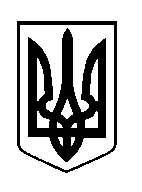 ШОСТКИНСЬКА РАЙОННА РАДАСЬОМЕ СКЛИКАННЯ ДВАДЦЯТЬ  ДРУГА СЕСІЯР І Ш Е Н Н Ям.Шосткавід  28 лютого 2018 рокуПро звіт про виконання районної програми  оздоровлення  та відпочинку  дітей на 2017 рікЗаслухавши звіт про виконання районної програми оздоровлення та відпочинку дітей на 2017 рік, керуючись пунктом 16 частини першої статті 43 Закону України «Про місцеве самоврядування в Україні», районна рада вирішила:1. Звіт про виконання районної програми оздоровлення та відпочинку дітей на 2017 рік прийняти до відома (додається).2. Рішення Шосткинської районної ради від 31 травня 2017 року «Про районну програму оздоровлення та відпочинку дітей на 2017 рік» зняти з контролю. Голова										В.О.Долиняк